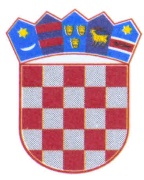 REPUBLIKA HRVATSKA ISTARSKA ŽUPANIJAOPĆINA SVETA NEDELJAPOVJERENSTVO ZA OCJENJIVANJEOBRAZAC ZA OCJENU KVALITETE PROGRAMA/PROJEKTAprijavljenog na Javni poziv za dodjelu financijskih sredstava udrugama u Programu javnih potreba za 2023. godinu  Upute za ocjenjivanje:Evaluacijski kriteriji podijeljeni su u nekoliko područja ocjene. Svakom području ocjene dodjeljuje se bod između 1 i 5, sukladno sljedećim kategorijama ocjenjivanja: 1 = nedovoljno, 2 = dovoljno, 3 = dobro, 4 = vrlo dobro, 5 = odlično.Maksimalan broj bodova koji program/projekt može dobiti iznosi 100 bodova.Opisna ocjena programa/projektaZavršna preporuka za financiranjeDatum ocjene:								Potpis člana/ice Povjerenstva za ocjenjivanje:____________________						__________________________________																	Opisna ocjena programa/projekta treba biti sukladna broju bodova iz brojčane ocjene. Svaki član Povjerenstva samostalno ocjenjuje pojedine prijave udruga, upisujući ocjenu od 0 do 5 za svako postavljeno pitanje u obrascu za ocjenu te svoja mišljenja o vrijednosti prijavljenih programa/projekata, za svaki pojedinačni program/projekt. Povjerenstvo  formira listu rezultata zbrajanjem pojedinačnih bodova ocjenjivača te izračunom aritmetičke sredine tih bodova koja se upisuje u skupni obrazac pojedine prijave i predstavlja ukupni broj bodova koji je program/projekt ostvario. Lista rezultata sastoji se od prijava raspoređenih prema broju ostvarenih bodova, od one s najvećim brojem bodova prema onoj s najmanjim, a financiranje će ostvariti samo onoliki broj najbolje ocijenjenih prijava čiji zatraženi iznosi zajedno ne premašuju ukupni planirani iznos Javnog poziva.Program/projekt koji prilikom postupka ocjenjivanja ne ostvari minimalno 50 bodova  neće moći biti financiran kroz ovaj Javni poziv. Za program/projekt koji ostvari 50 i više bodova Povjerenstvo će Općinskoj načelnici Općine Sveta Nedelja u skupnom obrascu ocjene navesti predlaže li se: financiranje u ukupno zatraženom iznosu potpore ili  djelomično financiranje pri čemu će financiranje ostvariti samo onoliki broj najbolje ocijenjenih prijava čiji zatraženi iznosi zajedno ne premašuju ukupni iznos natječaja.Ime i prezime člana/ice Povjerenstva:KLASA i URBROJ prijave:Naziv Prijavitelja:Programsko područje iz Javnog poziva:Naziv programa/projekta:Ukupan iznos zatražene podrške:A. Institucionalna sposobnost prijaviteljaBodovi Bodovi Bodovi Bodovi Bodovi A. Institucionalna sposobnost prijaviteljaOcjenaOcjenaRasponRasponRasponA.1 Ima li Prijavitelj dovoljno iskustva i uspješnosti u provedbi prijavljenog programa/projekta (opis Prijavitelja, dosadašnji rad, iskustvo na sličnim projektima) 0 - 50 - 50 - 5A.2  Ima li Prijavitelj potrebne stručne kapacitete za provođenje planiranih aktivnosti programa/projekta (životopis voditelja/ice, broj volontera te znanja o problemima koji se rješavaju ovim Javnim pozivom)? 0 - 50 - 50 - 5A. ukupan broj bodova (maksimalan broj bodova 10)1010101010B. Relevantnost programa/projektaBodovi Bodovi Bodovi Bodovi Bodovi B. Relevantnost programa/projektaOcjenaOcjenaOcjenaOcjenaRasponB.1  Je li program/projekt u skladu s mjerama i aktivnostima u planiranim programima, strategijama i politikama koje su u nadležnosti Općine Sveta Nedelja? 0 - 5B.2  Jesu li ciljevi programa/projekta jasno definirani i realno dostižni? 0 - 5B.3  Jesu li aktivnosti programa/projekta jasne, opravdane, razumljive i provedive? 0 - 5B.4  Jesu li rezultati jasno određeni i hoće li aktivnosti dovesti do ostvarivanja rezultata? 0 - 5B.5  Je li prijavitelj jasno opisao na koji način planira uključiti zajednicu (neposredne susjede, druge sugrađane, različite ciljane skupine u organizaciju i provedbu programa/projekta?   Ima li program/projekt jasno definirane korisnike (broj, dob, spol i sl.)? 0 - 5B.6 Hoće li ostvarivanje navedenih ciljeva programa/projekta doprinijeti rješavanju opisanih potreba i/ili problema lokalne zajednice i ciljnih skupina korisnika/ca programa/projekta? 0 - 5B.7  Je li program/projekt u većoj mjeri usmjeren za zadovoljenje potreba građana i građanki Općine Sveta Nedelja? 0 -5B.8  Postoji li vjerojatnost da se korist od programa/projekta nastavi i po završetku odnosno nakon isteka financijske potpore (održivost projekta)? 0 - 5B.9  Planira li Prijavitelj osigurati kvalitetnu promociju i vidljivost programa/projekta u javnosti?  0 - 5B.10 Pridonosi li provedba programa/projekta promociji Općini Sveta Nedelja u zemlji i svijetu? 0 - 5B. ukupan broj bodova (maksimalan broj bodova 50)5050505050C. Proračun (troškovi) Bodovi Bodovi Bodovi Bodovi Bodovi C. Proračun (troškovi) OcjenaRasponRasponRasponRasponC.1 Jesu li troškovi programa/projekta realni (opravdani i ekonomični) u odnosu na određene rezultate i predviđeno vrijeme trajanja? * (0 - 5) x 2(0 - 5) x 2(0 - 5) x 2(0 - 5) x 2C.2 Jesu li troškovi programa/projekta usklađeni s planiranim aktivnostima programa/projekta? *(0 - 5) x 2(0 - 5) x 2(0 - 5) x 2(0 - 5) x 2C. ukupan broj bodova (maksimalan broj bodova 20)2020202020D. Prednost u financiranjuBodovi Bodovi Bodovi Bodovi Bodovi D. Prednost u financiranjuOcjenaOcjenaOcjenaRasponRasponD.1  Donosi li program/projekt  primjenu inovativnih rješenja, iskorak i uvođenje novih sadržaja i metode za rješavanje postojećih problema te uspostavlja li model koji će moći biti od koristi stanovništvu općenito,  a posebice na području Općine Svete Nedelja? 0 - 50 - 5D.2  Je li Prijavitelj za provedbu programa/projekta osigurao druge izvore financiranja (vlastiti izvori, sredstva drugih JLPS, sredstva tijela državne uprave)? 0 - 50 - 5D.3   Planira li Prijavitelj u provedbu aktivnosti uključiti mlađe osobe do 21. godine starosti i/ili volontere (o čemu je priložio Izvješće o obavljenim uslugama ili aktivnostima organizatora volontiranja u 2022. godini podnesenog nadležnom Ministarstvu) te jasno definira plan rada volontera tijekom provedbe projekta?0 - 50 - 5D.4  Ostvareni rezultati u području djelovanja u 2021. i 2022. godini?  0 - 50 - 5D. ukupan broj bodova (maksimalan broj bodova 20)2020202020UKUPNO (maksimalan broj bodova 100)Temeljem ukupnog broja bodova i opisne ocjene programa/projekta predlaže se:financirati prijavljeni program/projekt u ukupno zatraženom iznosu potporedjelomično financirati prijavljeni program/projekt ne financirati predloženi program/projekt jer nije ostvario minimalni broj bodova